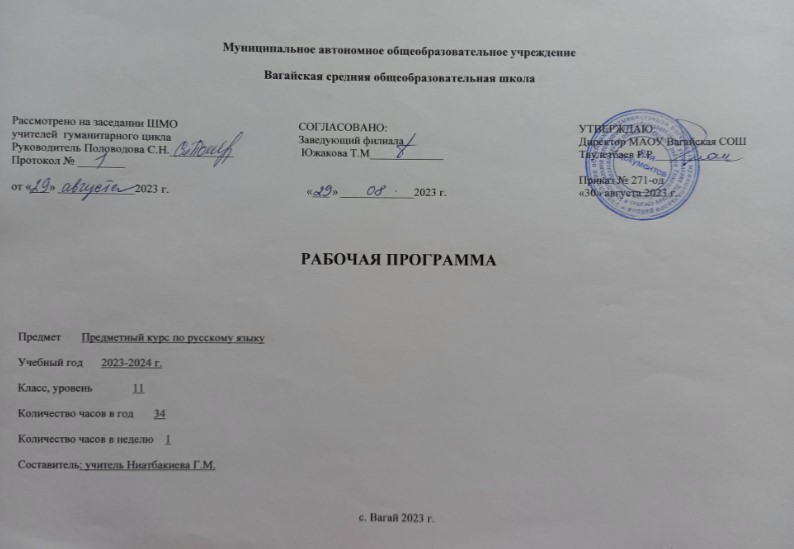 СОДЕРЖАНИЕ ПРОГРАММЫ ПРЕДМЕТНЫЙ КУРС ПО РУССКОМУ ЯЗЫКУ 11 классРАЗДЕЛ I   Разноаспектный анализ текста. (8 часов)Тема 1. Стилистический и типологический анализ текста. (4 часа)Текст. Тема и основная мысль текста. Средства связи между частями текста. Способы связи в тексте. Выделение микротем. Лексические, морфологические, синтаксические средства организации текста. Стили речи. Типы речи.Тема 2. Лингвистический анализ текста. (4 часа)Изобразительно-выразительные средства языка, оформляющие описание и рассуждение.Анализ изобразительно-выразительных средств, оформляющих описание и рассуждение.Анализ лексики: многозначные слова, переносное значение слова, синонимы, антонимы, лексика ограниченного употребления, фразеологизмы. Контекстные синонимы. Контекстные антонимы.Фонетические средства выразительности: аллитерация, ассонанс, благозвучие (эвфония), диссонанс, звукопись.Лексически – поэтические тропы: метафора, синекдоха, ирония, гипербола, литота, олицетворение, эпитет, аллегория, перифраза, художественный символ, паронимы.Стилистические фигуры: градация, антитеза, оксюморон, лексический повтор, анафора, эпифора, параллелизм, эллипсис, умолчание, риторический вопрос, риторическое восклицание, риторическое обращение, синтаксические конструкции.РАЗДЕЛ II	Сочинение-рассуждение на основе текста. (9 часов)Тема 1. Анализ текста. (2 часа)Содержание исходного текста.Тексты научно-популярного, публицистического, разговорного стиля. Анализ композиции научного, публицистического, разговорного стиля. Рецензия. Эссе.Тема 2. Композиция и языковое оформление сочинения. (7 часов)Вступление к сочинению. Смысловые и грамматические связи предложений.Авторская позиция.Основная часть сочинения.Финал сочинения-рассуждения. Изложение собственного мнения.Тренировочные сочинения.Практические работы:написание сочинений-рассуждений;редактирование.ПЛАНИРУЕМЫЕ РЕЗУЛЬТАТЫЛичностные результаты:- понимание русского языка как одной из основных национально-культурных ценностей
русского языка; определяющей роли родного языка в развитии интеллектуальных
способностей и моральных качеств личности; его значения в процессе получения
школьного образования;- осознание эстетической ценности русского языка; уважительное отношение к родному
языку; потребность сохранить чистоту русского языка как явления национальной
культуры; стремление к речевому самосовершенствованию;- достаточный объём словарного запаса и усвоенных грамматических средств для
свободного выражения мыслей и чувств в процессе речевого общения; способность к
самооценке на основе наблюдения за собственной речью.Метапредметные результаты:- владение всеми видами речевой деятельности: понимание информации устного и
письменного сообщения; владение разными видами чтения; адекватное восприятие на
слух текстов разных стилей и жанров; способность извлекать информацию из различных
источников; овладение приёмами отбора и систематизации материала на определённую
тему, умение вести самостоятельный поиск информации, её анализ и отбор; умение
сопоставлять и сравнивать речевые высказывания с точки зрения их содержания,
стилистических особенностей и использованных языковых средств;- умение воспроизводить прослушанный или прочитанный текст с разной степенью
свёрнутости; умение создавать устные и письменные тексты разных типов,, стилей речи и
жанров с учётом замысла, адресата и ситуации общения; способность свободно,
правильно излагать свои мысли в устной и письменной форме; владение разными видами
монолога и диалога; соблюдение в практике речевого общения основных орфоэпических,
лексических, грамматических, стилистических норм современного русского языка;
способность участвовать в речевом общении, соблюдая нормы речевого этикета;- применение приобретённых знаний, умений и навыков в повседневной жизни.
 
Ожидаемые предметные результаты:1. Повышение мотивации учащихся «группы риска» на учебную деятельность.2. Качественная сдача ЕГЭ всеми учащимися.КАЛЕНДАРНО-ТЕМАТИЧЕСКОЕ ПЛАНИРОВАНИЕ№
урокаТема Дата по
плануДата
по
фактуФормы
работы1Особенности ЕГЭ 2023 лекция2Критерии оценивания ЕГЭ 2022Лекция3Сочинение. Проблема текста.Лекция4Сочинение. Проблема текстаПрактикум5Сочинение. Примеры иллюстрации.Практикум6Авторская позиция. Лекция.
Практикум7Соотношение примеров в сочиненииЛекция8Отношение к авторской позиции.Лекция9Сочинение в формате ЕГЭ Практикум10Анализ сочинения. Работа над ошибкамиПрактикум11Решение теста ЕГЭ. 1 вариантПрактикум12Анализ 1 варианта. Работа над ошибкамиПрактикум13Работа с тестами. Задание 8Практикум14Анализ задания 8 Практикум15Решение задания 9 Практикум16Решение задания 11 Практикум17Решение заданий 1-3 Практикум18АнализПрактикум19Лексические средства выразительностиЛекция.
Практикум.20Фигуры речи Лекция.
Практикум.21Практическая работа по средствам
выразительности и её анализПрактикум22Решение тестов заданий 12-14Практикум23Сложные случаи пунктуации. Задание 19.Практикум24Решение тестов. Синтаксические нормы.Лекция.
Практикум.25Пунктуационные нормы. Лекция.
Практикум26Лексические нормы. Лекция.
Практикум.27Речевые нормы. Лекция.
Практикум.28Морфологические нормы.Лекция.
Практикум.29Орфографические нормы.Лекция.
Практикум.30Работа над сочинением. Практикум31Анализ сочинения. Взаимопроверка.Практикум32Решение тестов. Практикум.33Анализ тестов. Практикум34Заключительный урок